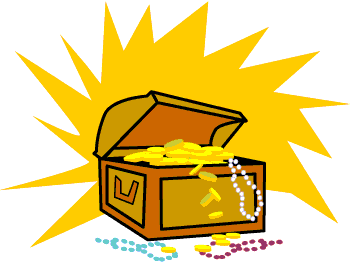 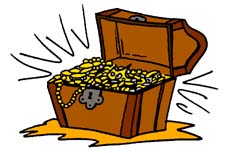 まず、宝箱を５個書いてください！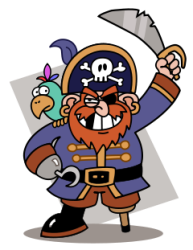 宝箱が全滅したら負けです。…volleyball.…the violin.…basketball.…soccer.…the piano.I play…You play…I don’t play…They play…Do you play…?